PATVIRTINTAPrienų „Revuonos“ pagrindinės mokyklosdirektoriaus 2023 m. rugpjūčio 31 d.įsakymu Nr. (1.3)-V1-145PRIENŲ ,,REVUONOS“ PAGRINDINĖS MOKYKLOS MOKINIŲ MOKYMOSI PASIEKIMŲ VERTINIMO IR VERTINIMO REZULTATŲ PANAUDOJIMO TVARKOS APRAŠAS I SKYRIUSBENDROSIOS NUOSTATOSPrienų „Revuonos“ pagrindinės mokyklos (toliau – Mokykla) mokinių mokymosi pasiekimų vertinimo ir vertinimo rezultatų panaudojimo tvarkos aprašas (toliau – Aprašas) parengtas vadovaujantis „Pradinio, pagrindinio ir vidurinio ugdymo programų aprašu“, patvirtintu Lietuvos Respublikos švietimo ir mokslo ministro 2015 m. gruodžio 21 d. įsakymu Nr. V–1309 (galiojanti suvestinė redakcija          2016-09-01–2024-08-31), „Nuosekliojo mokymosi pagal bendrojo ugdymo programas tvarkos aprašu“, patvirtintu Lietuvos Respublikos švietimo ir mokslo ministro 2005 m. balandžio 5 d. įsakymu Nr. ISAK-556 (galiojanti suvestinė redakcija 2023-09-01–2024-08-31) ir kitais reglamentuojančiais mokinių mokymosi pasiekimų ir pažangos vertinimą dokumentais bei mokyklos administracijos, mokytojų, mokinių ir jų tėvų (globėjų, rūpintojų) susitarimais.Mokinio įgytų kompetencijų vertinimas yra integrali ugdymo proceso dalis. Vertinimas suprantamas kaip mokytojo ir mokinio tarpusavio sąveika, kurios metu kaupiama informacija apie mokinio mokymąsi, pažangą ir įvairiais būdais mokiniui teikiamas grįžtamasis ryšys apie jo pasiekimus, pateikiamos rekomendacijos dėl tolesnio mokymosi.Mokymosi pasiekimų vertinimo procesas grindžiamas vertybiniais orientyrais, leidžiančiais atskleisti mokinių visapusiškus gebėjimus tinkamiausiu būdu ir sudaryti galimybes juos plėtoti. Jais paremta kasdienė vertinimo praktika prisideda prie įtraukios ir mokinį, ir mokytoją įgalinančios mokyklos kultūros formavimosi. Tvarkoje aptariami vertinimo tikslai, uždaviniai ir būdai, vertinimo principai ir nuostatos, pasiekimų vertinimų lygmenys, kompetencijų vertinimas, vertinimo planavimas, vertinimas mokant, mokinio asmeninės pažangos stebėjimas ir analizė, įsivertinimas, namų darbų skyrimas ir vertinimas, kontrolinių darbų, diagnostinių testų, bandomųjų egzaminų organizavimas ir vertinimas,  vertinimas baigus programą, mokinių, besimokančių nuotoliniu ar mišriuoju būdu, vertinimas, specialiųjų poreikių turinčių  mokinių vertinimas, neakivaizdiniu būdu besimokančių mokinių vertinimas, vertinimo informacijos analizė, tėvų (globėjų, rūpintojų) informavimas ir kt.  Tvarkoje vartojamos šios sąvokos: apklausa raštu – darbas raštu, trunkąs mažiau nei 20 min. Apklausa raštu vykdoma ne daugiau kaip iš dviejų pamokų medžiagos. Užduotys konkrečios, trumpos, aiškios; apklausa žodžiu – tai monologinis ar dialoginis kalbėjimas, skirtas patikrinti žinias ir gebėjimą taisyklingai, argumentuotai reikšti mintis gimtąja ar užsienio kalba;apibendrinamasis vertinimas– vertinimas baigus kursą ar jo dalį, siekiant nustatyti veiklos ar žinių kokybę tam tikro standarto atžvilgiu;asmeninės pažangos (formuojamasis)vertinimas– vertinimo būdas, pagal kurį, lyginant dabartinius mokinio pasiekimus su ankstesniaisiais, stebima, vertinama jo daroma pažanga, įvardijamos mokinio mokymosi sėkmės ir nesėkmės, numatomi tolimesni žingsniai; diagnostinis vertinimas – vertinimas, kuriuo išsiaiškinami mokinio pasiekimai ir tam tikru mokymosi metu padaryta pažanga, numatomos tolesnio mokymosi galimybės, pagalba sunkumams įveikti;įsivertinimas – mokinio sprendimas apie daromą savo pažangą, remiantis savistaba, dabartinių pasiekimų lyginimu su ankstesniais, tolimesnių mokymosi tikslų bei jų siekimo strategijų numatymas;kaupiamasis vertinimas – informacijos apie mokinio mokymosi pasiekimus ir pažangą kaupimas taškais, pliusais ir minusais (už namų darbus, iniciatyvumą, pastangas, darbą grupėse, papildomus projektinius darbus, aktyvų dalyvavimą pamokose, bendrųjų kompetencijų ugdymą ir kt.), kurie konvertuojami į pažymį pagal mokytojo individualią vertinimo sistemą; kontrolinis darbas – ne mažiau kaip 30 min. trukmės rašto darbas, skirtas mokinių pasiekimams ir pažangai patikrinti baigus dalyko programos dalį. Tikrinimo rezultatai aptariami ir vertinami pažymiais; laboratorinis ir praktikos darbas– tiriamasis darbas, kurio metu  praktiškai atliekami tyrimai ir bandymai bei užrašomi jų rezultatai;mišrusis mokymas – mokymo proceso organizavimo būdas, kai nuosekliai derinami skirtingi mokymo būdai (pavyzdžiui, taikant grupinę formą, visiems mokiniams dalis mokymo nuosekliai vyksta nuotoliniu, vėliau – kasdieniu būdu); namų darbas – mokymo organizavimo forma, kai mokymas mokykloje tęsiamas atliekant įvairius darbus namie. Skiriami sakytiniai (žodiniai), rašytiniai, kūrybiniai, praktiniai ir kt. namų darbai; nuotolinis mokymas – mokymo(si) proceso organizavimo būdas, kai mokiniai, būdami skirtingose vietose ir naudodamiesi informacinėmis komunikacijos priemonėmis ir technologijomis, bendrauja su mokytoju mokymo(si) tikslams pasiekti. Galima tiek pavienio, tiek grupinio mokymo forma. Įgyvendinant pavienio mokymo formą, mokiniai savarankiškai mokydamiesi jungiasi su mokytoju ir dalyvauja grupinėse ar individualiose mokytojo konsultacijose. Įgyvendinant grupinio mokymo formą, mokiniai susijungia į klasę ar grupę ir nuosekliai mokosi, mokomi mokytojų pagal ugdymo programas;projektinis darbas– tai savarankiškas mokinio pasirinktos krypties darbas, kurio esminiai požymiai yra aktyvi veikla, problemų sprendimas ir įgyjama patirtis, ugdomi įvairiapusiai mokinių gebėjimai. Projektinis darbas parengiamas iš vienos temos, gali būti integruotastrumpalaikis ir ilgalaikis;savarankiškas darbas – mokinio ar klasės žinių patikrinimas. Apklausos formos gali būti įvairios: klausimynas, testas, diktantas ir kt., trukmė mažiau nei 30 minučių. Jo tikslas – sužinoti, kaip mokinys suprato temos dalį ir  kaip geba pritaikyti įgytas žinias;vertinimo refleksija – savo veiklų pamokoje apmąstymas, uždavinio įgyvendinimo pamatavimas, tolimesnių veiksmų numatymas;vertinimo kriterijai – mokinių pasiekimų pagal Bendrąsias programas (toliau – BP), mokytojų/ metodinių grupių vertinimo metodikose numatyti vertinimo lygiai:nepatenkinamas, slenkstinis, patenkinamas, pagrindinis, aukštesnysis. II SKYRIUSMOKINIŲ MOKYMOSI PASIEKIMŲ VERTINIMO TIKSLAI IR BŪDAIMokinių mokymosi pasiekimų vertinimo tikslai:padėti mokiniui mokytis ir bręsti kaip asmenybei; pripažinti ir sertifikuoti rezultatus, pateikti informaciją apie mokinio mokymosi patirtį, pasiekimus ir pažangą; valdyti ugdymo proceso kokybę, nustatyti mokytojo, grupės, klasės, mokyklos darbo sėkmę, priimti pagrįstus sprendimus.Vertinimo uždaviniai: padėti mokiniui pažinti save, suprasti savo stipriąsias ir silpnąsias puses, įvertinti savo pasiekimų lygmenį, kelti mokymosi tikslus; padėti mokytojui įžvelgti mokinio mokymosi galimybes, nustatyti problemas ir spragas, diferencijuoti ir individualizuoti darbą, parinkti ugdymo turinį ir metodus;suteikti tėvams (globėjams, rūpintojams) informaciją apie vaiko mokymąsi, stiprinti ryšius tarp vaiko, tėvų (globėjų, rūpintojų) ir mokyklos. Vertinimo būdai:formuojamasis vertinimas užtikrina svarbiausio mokinių pasiekimų vertinimo tikslo – padėti mokytis – įgyvendinimą. Vertinant formuojamuoju būdu,pažymiai nerašomi. Formuojamasis vertinimas apima:esamos mokymosi situacijos diagnozavimą, siekiant tikslingai pasirinkti tinkamą mokymo strategiją, mokymo(si) turinį, mokinių veiklą ir kt.;sąlygų mokiniams, leidžiančių kiekvienam mokiniui atskleisti savo potencialą,sudarymą;tolesnį mokymąsi, grįžtamojo ryšio teikimą. Grįžtamasis ryšys yra konkretus ir orientuotas į mokinio atliekamą užduotį, jis teikia kokybinę informaciją, galinčią padėti mokiniui geriau atlikti jo darbą;sąlygų mokiniams mokytis su bendraklasiais ir iš bendraklasių užtikrinimą. Mokymasis yra socialinė ir kultūrinė praktika, todėl mokiniai daug išmoksta vieni iš kitų, nes bendraudami su bendraamžiais yra atviresni, nepatiria baimės ir nerimo;mokinių skatinimą permąstyti savo mokymosi patirtį ir įsivertinti pasiektą rezultatą. Mokymasis yra sąmoninga mokinio veikla, todėl mokytojas turėtų aktualizuoti mokymosi turinį, padėti mokiniui atrasti asmeninę mokymosi prasmę;apibendrinamasis vertinimas siejamas su mokymosi pasiekimų pripažinimu.Jis gali būti  mokyklos (vidinis) ir išorinis:mokyklos (vidinis) apibendrinamasis vertinimas skirstomas į trumpesnio periodo apibendrinamąjį vertinimą, kai mokiniai atsiskaito už sutartos apimties mokymosi laikotarpį (skyriaus, kurso dalies), ir ilgesnio periodo apibendrinamąjį vertinimą, kai mokytojas apibendrina ilgesnio periodo rezultatus ir įvertina mokinio darbą per trimestrą ar mokslo metus. Apibendrinamajam vertinimui naudojami pažymiai, pasiekimų lygiai ar aprašai. Tinkamai įgyvendinamas apibendrinamasis vertinimas turi:būti prasmingas – visos suinteresuotos pusės, įskaitant mokinius ir jų tėvus (globėjus, rūpintojus), turi aiškiai suprasti, kokia mokymosi rezultatų prasmė, ką reiškia gauti mokymosi rezultatai, ką reikėtų daryti toliau;atitikti Švietimo, mokslo ir sporto ministro tvirtinamose bendrosiose programose suformuluotus tikslus, apibrėžiančius, ką mokiniai turi mokėti, suprasti ir gebėti, atlikti naudodami įgytas žinias;remtis kriterijais ir pasiekimų lygių aprašais. Siekdami mokinių mokymosi rezultatų palyginimo, mokytojai turi vienodai interpretuoti pasiekimų lygių reikalavimus;turi sudaryti galimybę išmokti. Mokiniams prieš atsiskaitymą, vertinamą pažymiu, turėtų būti sudarytos sąlygos išmokti tai, kas bus vertinama, ir gauti grįžtamąjį ryšį apie tai, kaip jiems sekasi;vadovautis aiškia vertinimo skale. Ji turi būti suprantama visoms suinteresuotoms pusėms.Išorinį apibendrinamąjį vertinimą organizuoja Nacionalinė švietimo agentūra, vykdantinacionalinius mokinių pasiekimų patikrinimus ir pagrindinio ugdymo pasiekimų patikrinimus. Išorinio apibendrinamojo vertinimo duomenys teikia apibendrintą informaciją apie klasės, mokyklos ar konkretaus amžiaus mokinių pasiektą mokymosi lygį. Jų pagrindu yra priimami vadybiniai sprendimai, susiję su pedagogų kvalifikacijos tobulinimo poreikiu, ugdymo organizavimu, mokymosi priemonių kokybe ar kitais klausimais. NMPP rezultatai nėra konvertuojami į pažymius. III SKYRIUSVERTINIMO PLANAVIMASPlanuodamas ugdymo procesą, mokytojas planuoja ir vertinimą: jį sieja su mokymosi tikslais, atsižvelgdamas į mokinių mokymosi patirtį, gebėjimus; siekia ugdymo turinio, bendrųjų programų, mokymo(si) ir vertinimo dermės; metodinėse grupėse kartu su savo kolegomis aptaria ir suderina dalyko vertinimo tvarką, vertinimo kriterijus, metodus ir formas;atsižvelgdamas į mokinių mokymosi patirtį, gebėjimus ir poreikius, formuluoja uždavinius, numato rezultatus. Rengdamas dalyko ilgalaikius planus, planuoja kiekvieną mokymo(si) etapą (temą, pamoką).Kontrolinius ir kitus apibendrinamuosius darbus fiksuoja dalyko ilgalaikiuose planuose ir kontrolinių darbų grafike; dalyko mokytojas per pirmąsias savo dalyko pamokas rugsėjo mėnesį mokinius supažindina su ilgalaikiu planu/programa, modulio, pasirenkamojo dalyko programa,  mokymosi pasiekimų informacijos kaupimo ir jos fiksavimo sistema, atsiskaitymo darbais, aptaria vertinimo kriterijus, metodus ir formas. Mokytojai, taikantys kaupiamąjį vertinimą, mokinius informuoja, kokiu būdu bus kaupiami ir fiksuojami taškai/ ženklai, kaip mokinio surinkti taškai/ ženklai bus konvertuojami į pažymį. Pradėdami naują skyrių (temą), mokytojai su mokiniais taip pat aptaria tikslus, uždavinius, darbo metodus, atsiskaitymą, jo formas, vertinimo kriterijus.Kiekvienų mokslo metų pradžioje klasės vadovai mokinius su Mokyklos mokinių mokymosi pasiekimų vertinimo ir vertinimo rezultatų panaudojimo tvarkos aprašusupažindinaklasių valandėlių metu, o tėvus – tėvų susirinkimuose. IV SKYRIUSMOKINIO, BESIMOKANČIO PAGAL PRADINIO UGDYMO PROGRAMĄ, PASIEKIMŲVERTINIMASUGDYMO PROCESE Pradinių klasių mokinių pasiekimai pažymiais nevertinami. Mokslo metų pradžioje mokytojas supažindina mokinių tėvus su vertinimo principais; kartu aptaria abipusės informacijos pateikimo būdus.1–4 klasėse taikomi idiografinio (individualios pažangos) vertinimo principai. Mokinių savarankiški, kūrybiniai darbai, testai ir kt. fiksuojami atitinkamose elektroninio dienyno skiltyse, įrašomi prasmingi komentarai. Lygiai nenurodomi, taip pat nenaudojami pažymių pakaitai (raidės, ženklai, simboliai). Komentaruose nurodoma, kas pavyko, kas ne, kur dar reikia pasistengti.Mokinių savarankiškuose darbuose mokytoja rašo mini komentarus, nuorodas, skatinančias mokinio pažangą.Pradinių klasių mokinių pasiekimams vertinti taikomas formuojamasis, diagnostinis ir apibendrinamasis vertinimas:formuojamasis vertinimas mokiniams kasdien pateikiamas žodžiu ir raštu. Apie 80–90% vertinimo informacijos mokiniams pateikiama žodžiu. Vertinimo informacija pateikiama komentaru mokinių darbuose, elektroniniame dienyne, ataskaitose. Rašomas pozityvus, pripažįstantis atlikto darbo vertę komentaras,kuriame atsispindi vertinimo kriterijai, nurodomos taisytinos vietos ir pasiūloma, kaip būtų galima pagerinti darbą. Formuojamasis vertinimas nesiejamas su pažymiu, jis teikia mokiniui kokybinį grįžtamąjį ryšį apie tolesnius mokymosi žingsnius;diagnostinis vertinimas atliekamas norint įvertinti mokinio pasiekimus ir padarytą pažangą bei numatyti tolesnio mokymosi galimybes. Diagnostinis testas padeda mokiniui įsivertinti ir, padedant mokytojui, išsikelti tolimesnius mokymosi tikslus;apibendrinamasis vertinimas sukuria sąlygas konstruktyviai kelti ugdymo tikslus ir pa(si)rinkti tinkamus mokymo ir mokymosi būdus, pateikti pasiekimų įrodymus mokiniui, jo tėvams (globėjams, rūpintojams), mokytojams.Pasibaigus trimestrui mokinių pažanga fiksuojama elektroniniame dienyne, atitinkamose elektroninio dienyno skiltyse, įrašant mokinio pasiektą mokymosi lygį pagal pasiekimų požymius, aprašytus BP.Mokiniui, besimokančiam pagal pradinio ugdymo programą, III trimestro mokymosi pasiekimų įvertinimas laikomas metiniu. Jei pasibaigus ugdymo procesui,mokiniomokymosi pasiekimai fiksuoti nepatenkinamu metiniu įvertinimu, skiriami papildomi darbai. Papildomo darbo įvertinimas laikomas metiniu įvertinimu.Mokiniams, tėvams (globėjams, rūpintojams) informacija apie mokinio pažangą ir pasiekimus teikiama žodžiu ir raštu. Organizuojami susirinkimai, individualūs pokalbiai, rašomi atsiliepimai, komentarai elektroniniame dienyne ir kt.Vertinimo normų kriterijai (2023–2024 m. m. slenkstinis pasiekimų lygis fiksuojamas 1 kl., 3kl.):Mokykloje susitarta: mokiniams atlikus patikrinamuosius darbus (kontrolinius darbus, diktantus ir kt.), žymėti klaidų skaičių ir surinktus taškus, o elektroniniam dienyne įrašyti žinias atitinkantį lygį.Dorinio ugdymo pasiekimai įrašomi atitinkamose dienyno skiltyse, nurodoma padaryta arba nepadaryta pažanga: „padarė pažangą“ („pp“) arba „nepadarė pažangos“ („np“).Nepatenkinamas trimestro dalyko įvertinimas fiksuojamas tuo atveju, jei mokinys per šį laikotarpį be pateisinamos priežasties nelankė mokyklos ir neatliko tuo laikotarpiu skirtų vertinimo užduočių (pvz., kontrolinių darbų ir kt.), nepademonstravo pasiekimų, numatytų pradinio ugdymo bendrosiose programose. Jei mokinys neatliko per trimestrą skirtų vertinimo užduočių dėl pateisintų priežasčių (pvz., ligos), fiksuojamas įrašas „atleista“ („atl.“). Specialiųjų ugdymosi poreikių turinčių mokinių vertinimas:ugdomų pagal pradinio ugdymo individualizuotą programą, padaryta arba nepadaryta pažanga fiksuojama dienyno skiltyje įrašant „įskaityta“ („įsk.“) arba „neįskaityta“ („neįsk.“), skliausteliuose pažymint („IN“);specialiosios medicininės fizinio pajėgumo grupės mokinių padaryta arba nepadaryta pažanga fiksuojama dienyno skiltyje įrašant „padarė pažangą“ („pp“) arba „nepadarė pažangos“ („np“).Jei mokinys išvyksta iš mokyklos,jam rengiamas pradinio ugdymo atitinkamos klasės programos pasiekimų ir pažangos vertinimo aprašas (priedas Nr. 1) ir perduodamas mokyklai, kurioje mokinys mokysis pagal pradinio arbapagrindinio ugdymo programą.V SKYRIUSMOKINIO, BESIMOKANČIO PAGAL PAGRINDINIO UGDYMO PROGRAMĄ, PASIEKIMŲ VERTINIMAS UGDYMO PROCESE Mokinių žinios, gebėjimai, įgūdžiai, pastangos, pasiekimai vertinami pagal BP reikalavimus.Mokiniams, mokomiems pagal pritaikytas programas, taikomi tie patys pasiekimų ir pažangos vertinimo kriterijai, atitinkantys tos programos reikalavimus. Mokytojas vertinimo kriterijus aptaria su mokiniais ir jų tėvais (rūpintojais/globėjais).Mokinių pasiekimų vertinimas ugdymo procese grindžiamas jų mokymosi eigos stebėjimu.Baigusiems pradinio ugdymo programą ir pradedantiems mokytis pagal pagrindinio ugdymo programą mokiniams skiriamas 2 savaičių adaptacinis laikotarpis. Jo metu pažymiai nerašomi.Naujai atvykusiems mokiniams skiriamas 2 savaičių adaptacinis laikotarpis. Adaptaciniu laikotarpiu rekomenduojama mokinių pasiekimų pažymiais nevertinti:mokiniui, atvykusiam iš mokyklos, kurioje jo mokymosi pasiekimai buvo apibendrinami baigiantis pusmečiui, dalykų trimestrų ir metiniai įvertinimai fiksuojami gavus tos mokyklos pažymą apie mokymosi pasiekimus;jeigu ankstesnėje mokykloje trimestro ar pusmečio įvertinimas buvo fiksuotas ne pažymiu, trimestro ar metinis pažymys pagal dešimtbalę sistemą fiksuojamas iš šioje mokykloje įrašytų pažymių, atsižvelgiant į patenkinamą ar nepatenkinamą įvertinimą;naujai atvykusių mokinių einamo trimestro pažymiai, gauti ankstesnėje ugdymo įstaigoje, įrašomi į elektroninio dienyno mokomojo dalyko puslapį iš eilės nuo pirmosios mokinio mokymosi dienos šioje mokykloje.Dalykų mokytojai gali taikyti individualią kaupiamųjų pažymių rašymo sistemą, su kuria mokiniai supažindinami mokslo metų pradžioje.5–10 klasių mokinių pasiekimų lygiai siejami su pažymiu(2023–2024 m. m. slenkstinis pasiekimų lygis fiksuojamas 5 kl., 7kl. ir 9 kl.):Vertinant mokinių pasiekimus orientuojamasi į pasiekimų lygius, apibrėžtus pagrindinio ugdymo bendrosiose programose.Mokiniui, pagal gydytojo pažymą atleistam nuo fizinio ugdymo, technologijų pamokų, trimestro ar metinių pažymių stulpelyje rašoma „atleista“ („atl.“).Mokinių mokymosi pasiekimai vertinami sistemingai.Trimestrą vesti iš ne mažiau pažymių, kiek yra skirta dalykui per savaitę pamokų, +1.Rekomenduotini mokinių mokymosi pasiekimų vertinimo metodai:apklausa žodžiu. Rezultatai įrašomi į dienyną tą pačią pamoką;apklausa raštu:savarankiškas darbas.Apie jį mokiniai iš anksto gali būti neinformuojami;kontrolinis darbas.Mokytojas apie jį mokinius informuoja ne vėliau kaip prieš savaitę. Kontrolinis darbas fiksuojamas elektroninio dienyno kontrolinių darbų grafike ir už jį rašomas pažymys. Ta pati klasė gali rašyti ne daugiau kaip du kontrolinius darbus per dieną. Pirmą dieną po atostogų ar šventinių dienų kontroliniai darbai neorganizuojami. Kontrolinio darbo įvertinimai surašomi dienyne stulpeliu į tą dieną,kurią buvo rašytas kontrolinis darbas. Kontrolinius darbus mokytojas grąžina mokiniams ir juos aptaria, numato būdus mokymosi spragoms šalinti ne vėliau kaip per savaitę. Mokiniai privalo atsiskaityti už visus praleistus kontrolinius darbus. Nerašęs kontrolinio darbo dėl pateisinamos priežasties, mokinysprivalo atsiskaityti per dvi savaites po atvykimo į mokyklą dienos sutartu, mokytojui ir jampatogiulaiku. Įvertinimas fiksuojamas atsiskaitymo dieną.Mokinys, nerašęs kontrolinio darbo be pateisinamos priežasties, privalo atsiskaityti ne vėliau per savaitę iki trimestro pabaigos(patogiu mokytojui laiku). Jei mokinys neatvyksta atsiskaityti, elektroniniame dienyne įrašomas 1 (vienetas);laboratorinis ar praktikos darbas. Įvertinimai įrašomi į dienyną;Dalyko trimestro pažymys yra per trimestrą gautų pažymių aritmetinis vidurkis, apvalinant pagal apvalinimo taisykles.Nepatenkinamas trimestro dalyko įvertinimas fiksuojamas įrašu „neįskaityta“ („neįsk.“), jei mokinys be pateisinamos priežasties nelankė mokyklos ir iki trimestro pabaigos neatliko tuo laikotarpiu skirtų vertinimo užduočių (pvz., kontrolinių darbų ir kt.), nepademonstravo pasiekimų, numatytų pagrindinio ugdymo BP. Jei mokinys per trimestrąneatliko skirtų vertinimo užduočių dėl pateisintų priežasčių (pvz., ligos), dienynefiksuojamas įrašas „atleista“ („atl.“).Mokinių, kurie mokosi pagal individualizuotas programas, ugdymosi pasiekimai Specialiojo ugdymo skyriuje vertinami „įskaityta“ („įsk.“) arba „neįskaityta“ („neįsk.“), o bendrojo ugdymo klasėse – pažymiais, skliausteliuose pažymint („IN“).Dorinio ugdymo, gyvenimo įgūdžių pasiekimai 5–10 klasėse vertinami įskaitomis (rašoma „įskaityta“ („įsk.“)arba „neįskaityta“(„neįsk.“)). Vienų mokslo metų pasiekimų rezultatas (metinis pažymys) mokantis pagal dalyko programą fiksuojamas iš I, II ir III trimestro pažymių, skaičiuojant jų aritmetinį vidurkį ir taikant apvalinimo taisykles.Jei bent vieno trimestroįvertinimas fiksuotas įrašu „neįskaityta“ („neįsk.“), tuomet dalyko metinis įvertinimas – „neįskaityta“ („neįsk.“).Jei pasibaigus ugdymo procesui buvo skirtas papildomas darbas, papildomo darbo įvertinimas laikomas metiniu.Mokinys atlieka privalomą socialinę–pilietinę veiklą pagal ugdymo plane numatytą valandų skaičių. Klasių vadovai metinį vertinimą fiksuoja įskaitomis (rašoma „įskaityta“ („įsk.“)arba „neįskaityta“(„neįsk.“)).VI SKYRIUSVERTINIMO INFORMACIJOS RINKIMAS IR PANAUDOJIMASVertinimo rezultatų panaudojimą nusako vertinimo tikslas, todėl būtina užtikrinti, kad rezultatai, gauti vertinant mokinių pasiekimus pasirinktu būdu, būtų naudojami pagal paskirtį, ugdymo procesui tobulinti: padėti mokytis, patvirtinti rezultatus ir išsilavinimą, stebėti ir valdyti ugdymo kokybę.Mokinio pasiekimai ne rečiau kaip kartą per trimestrą aptariami su klasės vadovu.Atsiradus mokymosi problemoms, mokytojas informuoja klasės vadovą, kuris parenka jų sprendimo būdus.Vertinant pasiekimus apibendrinamuoju būdu, mokinių rezultatai yra naudojami mokinio pasiekimų lygiui nustatyti, užfiksuoti ir vėliau panaudoti rezultatams įskaityti ir įgytam išsilavinimui patvirtinti.Kartą per trimestrą direktoriaus pavaduotojas ugdymui apibendrina mokymosi pasiekimus ir pristato Mokytojų tarybai.Nacionalinių ir tarptautinių pasiekimų patikrinimų rezultatai naudojami mokyklos, savivaldybės, nacionalinio lygmens rezultatams stebėti ir ugdymo kokybei užtikrinti, reikiamiems vadybiniams sprendimams priimti. VII SKYRIUSTĖVŲ (GLOBĖJŲ, RŪPINTOJŲ) INFORMAVIMO TVARKA Mokinių mokymosi pasiekimai fiksuojami elektroniniame dienyne. Klasių vadovai organizuoja teminius tėvų (globėjų, rūpintojų) susirinkimus ne rečiau nei du kartus per metus. Pirmas tėvų (globėjų, rūpintojų) susirinkimas organizuojamas rugsėjo mėnesį, jame tėvai (globėjai, rūpintojai) supažindinami su mokinių pažangos ir pasiekimų vertinimu, lankomumo apskaita. Mokslo metų pradžioje iki rugsėjo 15 d. klasių vadovai surenka informaciją apie tėvų (globėjų, rūpintojų) galimybes vaiko mokymosi rezultatus stebėti elektroniniame dienyne. Jeigu tėvai (globėjai, rūpintojai) neturi galimybių naudotis elektroniniu dienynu, ne vėliau kaip iki kiekvieno mėnesio 10 d. klasės vadovas šiuos tėvus žodžiu arba raštu informuoja apie jų vaikų mokymosi ir lankomumo rezultatus. Atsiradus mokymosi problemų, tėvai (globėjai, rūpintojai) apie mokymosi pasiekimus informuojami įvairiais būdais: skambinant, individualiai kalbantis, rašant laiškus, elektroninio dienyno žinutes, lankantis namuose. Siekiant aktyviau įtraukti tėvus (globėjus, rūpintojus)  į ugdymo procesą, mokykla skatina juos sukurti mokiniams tinkamą, skatinančią mokytis aplinką namuose,  kelti vaikams pagrįstus mokymosi lūkesčius ir motyvuoti mokytis, sekti savo vaiko asmeninę pažangą kartu su juo pildant Mokinio asmeninės pažangos įsivertinimolapą.  VIII SKYRIUSBAIGIAMOSIOS NUOSTATOSMokinių mokymosi pasiekimų vertinimo ir vertinimo rezultatų panaudojimo tvarką tvirtina mokyklos direktorius, suderinęs su Mokyklos taryba. Tvarka skelbiama viešai mokyklos interneto svetainėje.Pedagoginiai darbuotojai supažindinami su šia tvarka pasirašytinai iš karto po jos įsigaliojimo._________________________________________________1 priedas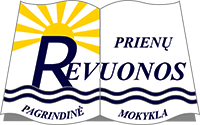 Prienų „Revuonos“ pagrindinės mokyklos...... klasės mokinio ..............................................................................................Vardas, pavardėPradinio ugdymo programos pasiekimų ir bendrųjų kompetencijų vertinimo aprašasKlasės vadovė	...........................	.........................................	Parašas	Vardas, pavardėDirektorius	...........................	.........................................	Parašas	Vardas, pavardėA. V.LygisPasiekimų sritisPasiekimų aprašymasSlenkstinisSavarankiškumoMokytojo padedamas atlieka užduotis, atsakydamas į nukreipiamuosius klausimus, kai procesą moderuoja ir jame dalyvauja mokytojas.SudėtingumoPadedamas atlieka užduotis vadovaudamasis parengtais konstruktais.KontekstoMokinys su pagalba susipažįsta su pakankamai siauru teminiu kontekstu ir jį aptaria.PatenkinamasSavarankiškumoAtlieka užduotį naudodamasis netiesiogine pagalba –  vadovaudamasis specialiai parengtais modeliais, pagal pateiktą pavyzdį ir pan.SudėtingumoMokinys temos analizę pradeda nuo išorinių dalykų stebėjimo, konkretaus objekto, jo požymių apibrėžimo, atlieka užduotis vadovaudamasis parengtais konstruktais.KontekstoMokinys analizuoja pakankamai siaurą teminį kontekstą.PagrindinisSavarankiškumoĮvardija pasitaikančias kliūtis ir jas įveikia konsultuodamasis – tikslingai klausdamas ar prašydamas konkretaus patarimo.SudėtingumoMokinys,savarankiškai analizuodamas temą, geba ją susieti su temos kontekstu bei kasdienybės įvykiais, kritiškai vertina pagal pateiktą grafinį modelį.KontekstoMokinys sieja kontekstus, integruoja su kitomis ugdymo sritimis, įtraukia savirefleksiją šiame kontekste, naudoja kitas pažinimo sritis.AukštesnysisSavarankiškumoSavarankiškai atlieka iki galo užduotis, susidūręs su kliūtimis randa būdų jas įveikti.SudėtingumoMokinys, analizuodamas temą, savirefleksiją ir jos išraišką susieja su įvairiais kontekstais, kritiškai vertina, išauga abstrakcijos lygmuo.KontekstoMokinys sieja kontekstus, integruoja su kitomis ugdymo sritimis,išauga abstrakcijos lygmuo.Pasiekimų lygisPažymysNepatenkinamas1, 2, 3Slenkstinis4Patenkinamas5, 6Pagrindinis7, 8Aukštesnysis9,10DalykasDalykasPasiektas lygisKomentaraiKomentaraiKomentaraiKompetencijosKriterijaiKriterijaiKriterijaiVertinimas(pažymėti „+“ vieną iš dviejų)Vertinimas(pažymėti „+“ vieną iš dviejų)KompetencijosKriterijaiKriterijaiKriterijaiTaikoSiekia